Программа кружка по английскому языку –Dialogue "Подготовка к ГИА (ОГЭ -9 класс)"Программа кружка по английскому языку "Подготовка к ГИА (ОГЭ -9 класс)" включает в себя повторение по всем разделам, включенным в ГИА (ОГЭ -9)МКОУ СОШ №11 г.Избербаш  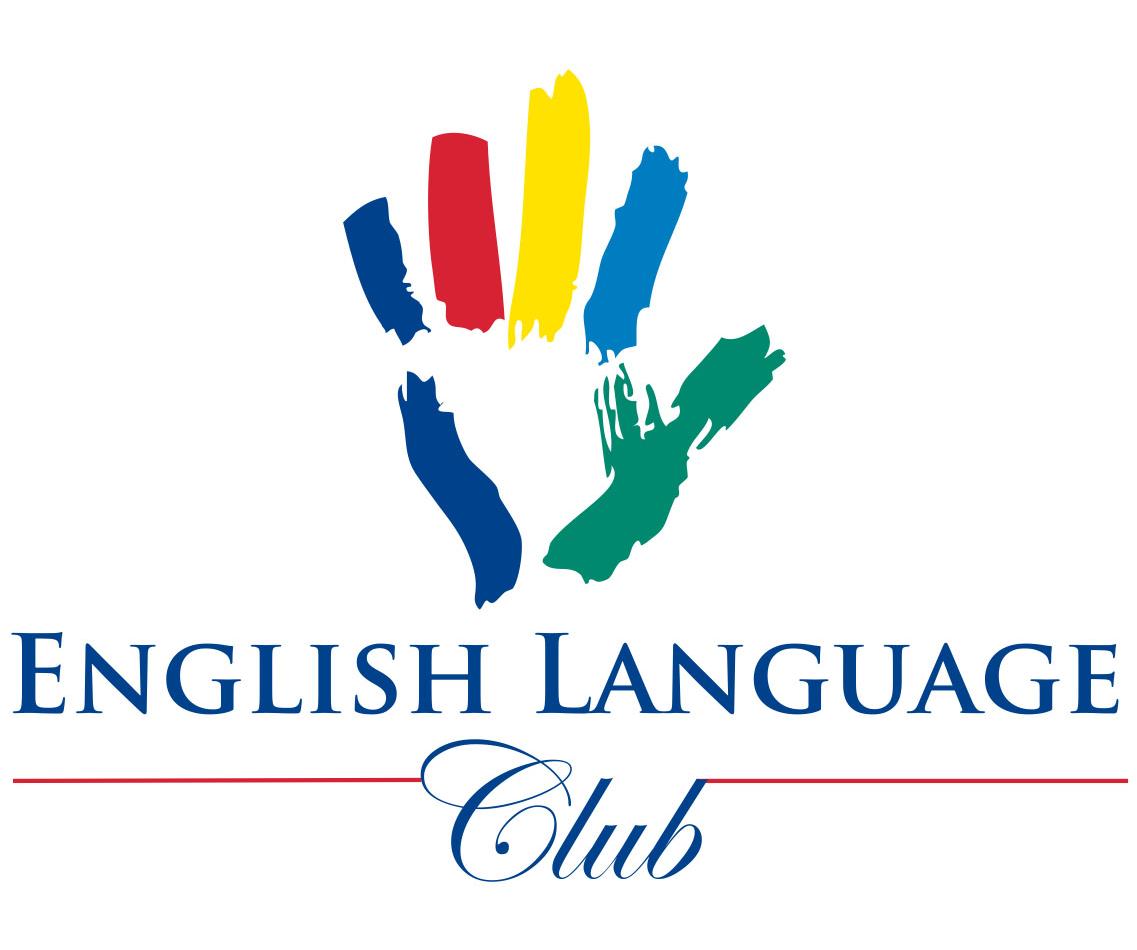 Учитель: Нагметова Луиза Газретова2018-19г.1. Пояснительная запискаПрограмма курса «Подготовка к сдаче ГИА-9 (ОГЭ) по английскому языку» разработана в соответствии с требованиями федерального государственного образовательного стандарта основного общего образования, утверждённого приказом Минобрнауки России от 17.12.2010 № 1897; концепцией Федеральной целевой программы развития образования на 2011-2015 годы. (Утв. Расп. Правит. РФ от 07 февр. 2011 г. № 163-р.); примерной программой основного общего образования по иностранным языкам (Английский язык: Сборник. Новые государственные стандарты школьного образования по иностранным языкам.- М.: Просвещение, 2010год.); примерной программой основного общего образования (Федеральное учебно-методическое объединение по общему образованию. Протокол заседания от 08.04.2015г. №1/15); сборником нормативных документов( «Иностранный язык. Федеральный компонент государственного стандарта". - Москва: Дрофа. 2009).Предлагаемая программа предназначена для учащихся средней ступени обучения общеобразовательных школ. Программа рассчитана на учащихся 9классов, планирующих сдавать экзамен по английскому языку в формате ОГЭ. Данная программа рассматривается, как система использования английского языка в развитии индивидуальности школьника и направлена на социальное и культурное развитие личности учащегося, его творческой самореализации.Программа реализуется в рамках внеурочной деятельности.1.1. Цели реализации программы:Использование данной программы направлено на развитие иноязычной коммуникативной компетенции в совокупности ее составляющих – речевой, языковой, социокультурной, компенсаторной, учебно-познавательной:речевая компетенция – развитие коммуникативных умений в четырех основных видах речевой деятельности (говорении, аудировании, чтении, письме);языковая компетенция – отработка языковых средств (фонетических, орфографических, лексических, грамматических) в соответствии c темами, сферами и ситуациями общения, отобранными для основной школы;социокультурная компетенция – приобщение учащихся к культуре, традициям и реалиям стран изучаемого языкакомпенсаторная компетенция – развитие умений выходить из положения в условиях дефицита языковых средств при получении и передаче информации;учебно-познавательная компетенция – дальнейшее развитие общих и специальных учебных умений; ознакомление с доступными учащимся способами и приемами самостоятельного изучения языков и культур;- развитие и воспитание у школьников понимания важности изучения иностранного языка в современном мире и потребности пользоваться им как средством общения, познания, самореализации и социальной адаптации; воспитание качеств гражданина, патриота; развитие национального самосознания, стремления к взаимопониманию между людьми разных сообществПрограмма по подготовке к сдаче ГИА по английскому языку имеет следующие развивающие и воспитательные цели:
• развитие навыков и умений, необходимых для успешной сдачи экзамена;
• развитие познавательной активности учащихся;
• развитие компенсаторной компетенции;
• воспитание способности к личному и профессиональному самоопределению.1.2. Задачами реализации программы учебного предмета являются:• изучить, повторить и обобщить материал по тем разделам грамматики и лексики, которые входят в основные части экзамена;
• ознакомить учащихся с экзаменационным форматом;
• развивать гибкость, способность ориентироваться в типах экзаменационных заданий;
• сформировать определенные навыки и умения, необходимые для успешного выполнения экзаменационных заданий, а именно: в области говорения – обучать высказыванию по предложенной теме; в области письма – обучать написанию личного письма; в области аудирования – формировать умение слушать текст с пониманием общей идеи и с извлечением информации; в области чтения – формировать умение читать тексты с пониманием общей идеи и с извлечением информации;
• для развития компенсаторной компетенции развивать умения пользоваться языковой и контекстуальной догадкой;
• научить анализировать и объективно оценивать результаты собственной учебной деятельности.1.3. Ожидаемые результаты обучения:По итогам прохождения курса учащиеся должны:Овладеть навыками выполнения экзаменационных заданийListeningНужно проявить способность понимать аудиозаписи на английском языкеНеобходимо уметь:- понимать тексты повседневного и профессионального стиля речи;- выбирать главные факты, опуская второстепенные;- выборочно понимать необходимую информацию с опорой на языковую догадку, контекст;- выполнить задания на сопоставление и с извлечением информации.ReadingНужно продемонстрировать способность читать и понимать тексты по современной проблематике. Необходимо уметь понимать суть текста и справляться с незнакомыми словами и грамматическими структурами, отделять важную для понимания текста информацию от второстепенной, понимать позицию автора текста; выполнить задание на сопоставление и с извлечением информации.Use of EnglishНужно продемонстрировать соответствующий уровень владения лексическим материалом и умение оперировать им в условиях множественного выбора, а также владение грамматическим материалом в рамках программы средней школы и умение практически использовать его не только на уровне отдельного предложения, но и в более широком контексте. Выполнить и задание по грамматике словообразовании.WritingНаписать личное письмо. Нужно продемонстрировать умение написать личное письмо, излагать и обосновывать свое мнение, умение обращаться с грамматическими структурами, использовать необходимый словарный запас, писать без ошибок и с правильной пунктуацией, правильно употреблять формулы речевого этикета.SpeakingНужно продемонстрировать способность общаться на английском языке. Высказаться по предложенной теме; вести диалог по предложенной темеВ рамках чтения вслух необходимо уметь:-читать вслух небольшой отрывок научно-популярного жанра без необоснованных пауз и фонетических ошибок.В рамках монолога необходимо уметь:- составить связное сообщение на известные или интересующие участника темы;- изложить и обосновать свое мнение;В рамках диалога необходимо уметь:- начинать, вести и заканчивать беседу в стандартных ситуациях общения,- отвечать на вопросы собеседника, высказывать свое мнение, просьбу, отвечать на предложения собеседника согласием или отказом, опираясь на изученную тематику и усвоенный лексико-грамматический материал- рассказать о себе, своей семье, друзьях, своих интересах и планах на будущее, сообщать краткие сведения о своей стране, городе и т.д.Ожидаемые результатыГлавным результатом является готовность учащихся к сдаче экзамена. К концу данного курса учащиеся обобщают и закрепляют лексико-грамматический материал и отрабатывают определенные умения и навыки по всем разделам экзамена. Учащиеся должны знать/понимать:
• формат заданий экзамена ОГЭ по английскому языку;
• стратегии выполнения заданий экзамена по всем разделам.
2. Общая характеристика учебного курсаВесь курс является практико-ориентированным с элементами анализа и самоанализа учебной деятельности учащихся. Курс даёт возможность обучающимся познакомиться с закономерностями общения, особенностями коммуникации в современном мире; осознать важность владения речью для достижения успехов в личной и общественной жизни.
Курс состоит из тематических блоков, в каждый из которых входят разделы на усвоение грамматики, лексики, и развитие таких видов речевой деятельности, как аудирование, письмо, чтение, говорение. В основе программы лежат следующие методические принципы:
• Интеграция основных умений и навыков.
• Последовательное развитие основных умений и навыков.
• Коммуникативная направленность заданий.
• Применение полученных умений и навыков на практике в ходе выполнения экзаменационных заданий.
• Темы и материалы курса соответствуют возрасту, интересам и уровню языковой подготовки учащихся. В каждом уроке есть ряд тематических текстов на чтение и аудирование с заданиями, подобными экзаменационному формату, задания на развитие навыков устной речи, а также отработка грамматики, орфографии и произношения на основе активной лексики урока. Каждый тематический блок содержит объяснительные таблицы по грамматике, в которых формулируются правила.
В заключительную часть каждого из тематических блоков включены задания экзаменационного формата. В заключительную часть каждого из тематических блоков включены задания экзаменационного формата. Их цель – выработать у учащихся навыки внимательного прочтения текста задания, четкого выполнения самого задания. Контроль результатов обучения и оценка приобретенных школьниками умений и навыков производится при выполнении заданий в формате ОГЭ.
Основная задача контроля — объективное определение уровня владения обучаемыми иноязычным материалом на каждом этапе становленияих навыков и умений, при этом объектом контроля в устной речи является как языковая форма сообщения, так и его содержание.
Контроль проводится в форме выполнения заданий пробного экзамена по всем разделам экзамена ОГЭ.Данная программа рассчитана на 1 час в неделю в 9 классе. Тематическое планирование составлено на 30 учебных часов в год.2.1. Основные разделы программы учебного курсаАудированиеЧтениеПисьмоГоворение2.2. Перечень форм организации учебной деятельности обучающихся и виды работтрадиционная классно-урочная;парная работа;самостоятельная работа;выполнение коммуникативно-ориентированных грамматических и лексических заданий;составление речевых высказываний по теме;выполнение различных лексических и грамматических упражнений;аудирование, чтение с последующим извлечением общей и специальной информации.2.3. Описание связи с учебными предметами.В основе всякого обучения лежит коммуникация, общение, поэтому данная программа по подготовке к сдаче экзамена по английскому языку как практико-ориентированному предмету помогает решать задачи формирования универсальных учебных действий на межпредметном уровне.3. Место учебного курса в учебном планеДанная программа рассчитана на 1 час в неделю в 9 классе. Тематическое планирование составлено на 30 учебных часов в год.4. Личностные, метапредметные и предметные результаты освоения учебного курса4.1. Личностные и метапредметные результатыЛичностные:понимание значимости владения иностранного языка для успешности впрофессиональной деятельности и межличностном общении;формирование мотивации изучения иностранных языков, стремление к речевому самосовершенствованию; умение осмыслить собственный речевой поступок и адекватно себя оценивать;воспитание российской гражданской идентичности: патриотизма, уважения к Отечеству, прошлому и настоящему многонационального народа России;осознание своей этнической принадлежности, знание истории, языка, культуры своего народа, своего края, знание основ культурного наследия народов России и человечества; усвоение гуманистических, демократических и традиционных ценностей многонационального российского общества; воспитание чувства ответственности и долга перед Родиной;формирование осознанного, уважительного и доброжелательного отношения к другому человеку, его мнению, мировоззрению, культуре, языку, вере, гражданской позиции;к истории, культуре, религии, традициям, языкам, ценностям народов России и народов мира; формирование готовности и способности вести диалог с другими людьми и достигать взаимопонимания;стремление к совершенствованию собственной речевой культуры в целом;формирование коммуникативной компетенции в межкультурной и межэтнической коммуникации.Метапредметные:умение планировать свое речевое и неречевое поведение;умение взаимодействовать с окружающими, выполняя разные социальные роли;умение обобщать, устанавливать аналогии, классифицировать, самостоятельновыбирать основания и критерии для классификации, устанавливать причинно-следственные связи, строить логическое рассуждение, умозаключение (индуктивное,дедуктивное и по аналогии) и делать выводы;умение владеть исследовательскими учебными действиями, включая навыки работыинформацией: поиск и выделение нужной информации, обобщение и фиксацияинформации;умение смыслового чтения, включая умение определять тему, прогнозироватьсодержание текста по заголовку, ключевым словам, умение выделять основнуюмысль, главные факты, опуская второстепенные, устанавливать логическуюпоследовательность основных фактов;умение осознанно использовать речевые средства в соответствии с речевой задачейдля выражения коммуникативного намерения, своих чувств, мыслей и потребностей;умение осуществлять регулятивные действия самонаблюдения, самоконтроля,самооценки в процессе коммуникативной деятельности на иностранном языке.4.2. Предметные результаты включают освоенные обучающимися в ходе изучения учебного предмета специфические для данной предметной области умения, виды деятельности по получению нового знания в рамках учебного предмета, его преобразованию и применению в учебных, учебно-проектных ситуациях.Ожидается, что выпускники основной школы должны продемонстрировать результаты освоения иностранного языка в коммуникативной сфере (говорении, письме, чтении, аудировании); в социокультурной сфере; в познавательной сфере (учебно-познавательная компетенция) - универсальные учебные действия (УУД) и специальные учебные умения (СУУ); в ценностно-ориентационной сфере; в эстетической сфере; в трудовой и физической сферах.Использованная литература:Веселова. Ю.С. Сборник тренировочных и проверочных заданий. Английский язык. 9 класс. М.: Интеллект –Центр, 2008 г.Витковский Е.В., Долгопольская И.Б., Фоменко Е.А.. Английский язык. 9 класс. Подготовка к государственной итоговой аттестации -2013. Ростов-на-Дону. Легион. 2012г.Конобеев А.В. Разработка элективных курсов для средней школы – принцип и опыт работы. Английский язык в школе (учебно-методический журнал), № 2(14), 2006, с.45-49.Соловова Е.Н. Методика обучения иностранным языкам. М.: Просвещение,2002 г.Ю.С. Веселова. Государственная итоговая аттестация выпускников 9 классов. Основной государственный экзамен 2015. Английский язык. Учебное пособие. М.: Интеллект –Центр, 2015г.КАЛЕНДАРНО-ТЕМАТИЧЕСКОЕ ПЛАНИРОВАНИЕВнеурочной деятельности по подготовке к сдаче ГИА-9 (ОГЭ)КАЛЕНДАРНО-ТЕМАТИЧЕСКОЕ ПЛАНИРОВАНИЕВнеурочной деятельности по подготовке к сдаче ГИА-9 (ОГЭ)КАЛЕНДАРНО-ТЕМАТИЧЕСКОЕ ПЛАНИРОВАНИЕВнеурочной деятельности по подготовке к сдаче ГИА-9 (ОГЭ)КАЛЕНДАРНО-ТЕМАТИЧЕСКОЕ ПЛАНИРОВАНИЕВнеурочной деятельности по подготовке к сдаче ГИА-9 (ОГЭ)КАЛЕНДАРНО-ТЕМАТИЧЕСКОЕ ПЛАНИРОВАНИЕВнеурочной деятельности по подготовке к сдаче ГИА-9 (ОГЭ)КАЛЕНДАРНО-ТЕМАТИЧЕСКОЕ ПЛАНИРОВАНИЕВнеурочной деятельности по подготовке к сдаче ГИА-9 (ОГЭ)№ТемаТемаТема работыКол-воЧас.Дата по плануДата по фактуФормыконтроляФормыконтроля1Ознакомление с форматом экзаменаОзнакомление с форматом экзаменаЧетыре основных вида речевой деятельности. Конкурс понимания устного текста, письменного текста, устной речи, письменной речи, лексико-грамматический тест.105/10/182Стратегии подготовки к разделу «Listening»Стратегии подготовки к разделу «Listening»Как работать с инструкцией? Как работать с заданием? Как работать с текстом?112/10/183Работа с тестовыми заданиями на понимание основного содержанияРабота с тестовыми заданиями на понимание основного содержанияВыполнение тестовых заданий с последующим анализом выполнения заданий и разбор типичных ошибок.119/10/18текущийтекущий4Работа с тестовыми заданиями на извлечение запрашиваемой инф-цииРабота с тестовыми заданиями на извлечение запрашиваемой инф-цииВыполнение тестовых заданий с последующим анализом выполнения заданий и разбор типичных ошибок126/10/8текущийтекущий5Работа с тестовыми заданиями на полное понимание прослушанногоРабота с тестовыми заданиями на полное понимание прослушанногоВыполнение тестовых заданий с последующим анализом выполнения заданий и разбор типичных ошибок109/11/18текущийтекущий6Выполнение теста по аудированиюВыполнение теста по аудированиюТестирование навыков аудирования в формате ОГЭ116/11/18промежуточныйпромежуточный7Стратегии подготовки к разделу «Reading»Стратегии подготовки к разделу «Reading»Как работать с инструкцией? Как работать с заданием? Как работать с текстом?123/11/188Работа с тестовыми заданиями на понимание основного содержанияРабота с тестовыми заданиями на понимание основного содержанияВыполнение тестовых заданий с последующим анализом выполнения заданий и разбор типичных ошибок.130/11/18текущийтекущий9Работа с тестовыми заданиями на понимание структурно-смысловых связейРабота с тестовыми заданиями на понимание структурно-смысловых связейВыполнение тестовых заданий с последующим анализом выполнения заданий и разбор типичных ошибок107/12/18текущийтекущий10Работа с тестовыми заданиями на полное понимание прочитанногоРабота с тестовыми заданиями на полное понимание прочитанногоВыполнение тестовых заданий с последующим анализом выполнения заданий и разбор типичных ошибок.114/12/18текущийтекущий11Выполнение теста по чтениюВыполнение теста по чтениюТестирование навыков чтения в формате ОГЭ121/12/18промежуточныйпромежуточный12Стратегии подготовки к разделу «Use of English»Стратегии подготовки к разделу «Use of English»Структура раздела, анализ заданий128/12/1813Личные и неличные формы глагола, видовременные формы глаголаЛичные и неличные формы глагола, видовременные формы глаголаПовторение форм глагола, употребление времен, употребление различных форм глагола, заполнение пропусков глаголами в соответствии с контекстом111/01/1914Страдательный залогСтрадательный залогПовторение форм глагола в страдательном залоге, выполнение упражнений на употребление страдательного залога118/01/1915Степени сравнения прилагательных и наречийСтепени сравнения прилагательных и наречийПовторение правил образования степеней сравнения прилагательных и наречий, выполнение практических упражнений125/01/1916Множественное число существительныхМножественное число существительныхПовторение правил образования множественного числа у английских существительных, исключения из правил, выполнение практических упражнений101/02/1917Порядковые числительныеПорядковые числительныеПовторение правил образования и употребления порядковых числительных, выполнение практических упражнений108/02/1918Работа с тестовыми заданиями по грамматикеРабота с тестовыми заданиями по грамматикеВыполнение заданий на правильное употребление грамматических форм в формате экзамена с последующим анализом115/02/19текущийтекущий19Работа с тестовыми заданиями по словообразованиюРабота с тестовыми заданиями по словообразованиюОпределение частей речи и образование новых слов, добавление суффиксов, добавление приставок, выполнение практических упражнений122/02/19текущийтекущий20Устойчивые с/с, фразовые глаголы, идиоматические выраженияУстойчивые с/с, фразовые глаголы, идиоматические выраженияВыполнение упражнений на употребление устойчивых словосочетаний, фразовых глаголов и идиом121Способы управления в предложении (предлоги), способы сочинения и подчинения (союзы)Способы управления в предложении (предлоги), способы сочинения и подчинения (союзы)Выполнение практических упражнений109.02.1922Работа с тестовыми заданиями по лексической сочетаемости единицРабота с тестовыми заданиями по лексической сочетаемости единицПродумывание возможного варианта ответа, выбор правильного ответа, определение неверных ответов, выполнение заданий в формате ОГЭ216.02.19текущийтекущий23Выполнение лексико-грамматического тестаВыполнение лексико-грамматического тестаТестирование лексико-грамматических навыков в формате олимпиады223.02.19промежуточныйпромежуточный24Стратегии подготовки к разделу «Writing», письмо личного характераСтратегии подготовки к разделу «Writing», письмо личного характераОбразцы писем и рекомендуемый языковой репертуар, характерные черты личного письма, фразы и выражения, рекомендуемые при написании различных писем личного характера102.03.1925Образцы писем и рекомендуемый языковой репертуар, характерные черты личного письма, фразы и выражения, рекомендуемые при написании различных писем личного характераОбразцы писем и рекомендуемый языковой репертуар, характерные черты личного письма, фразы и выражения, рекомендуемые при написании различных писем личного характераМини-практикум по написанию письма личного характера109.03.19текущийтекущий26Написание письмаНаписание письмаОбразец письма и языковой репертуар, характерные черты, планирование письма, клише216.09.19текущийтекущий27Практические указания и упражнения на преодоление типичных трудностей, стратегии, направленные на формирование компенсаторных умений в устном речевом общенииПрактические указания и упражнения на преодоление типичных трудностей, стратегии, направленные на формирование компенсаторных умений в устном речевом общенииПрактические указания и упражнения на преодоление типичных трудностей, стратегии, направленные на формирование компенсаторных умений в устном речевом общении223.03.19промежуточныйпромежуточный28Стратегии подготовки к разделу «Speaking», речевые клишеСтратегии подготовки к разделу «Speaking», речевые клишеПрактические указания и упражнения на преодоление типичных трудностей, стратегии, направленные на формирование компенсаторных умений в устном речевом общении130.03.1929Мини-практикум по выполнению заданий устной части. Чтение вслух.Мини-практикум по выполнению заданий устной части. Чтение вслух.Различные типы диалогов прагматической направленности, стратегии запроса и передачи информации213.04.1930Мини-практикум по выполнению заданий. Односторонний диалог (ответы на вопросы)Мини-практикум по выполнению заданий. Односторонний диалог (ответы на вопросы)Презентация темы с обсуждением220.04.1931Тематика монологического высказывания.Тематика монологического высказывания.Выполнение заданий в формате ОГЭ227.04.19промежуточныйпромежуточный32Мини-практикум по выполнению заданий устной части (монолог)Мини-практикум по выполнению заданий устной части (монолог)Выполнение заданий в формате ОГЭ204.05.19промежуточныйпромежуточный33Пробный тест в формате ОГЭПробный тест в формате ОГЭВыполнение заданий в формате ОГЭ (Аудирование, чтение)211.05.19итоговыйитоговый34Пробный тест в формате ОГЭПробный тест в формате ОГЭВыполнение заданий в формате ОГЭ (Лексика, грамматика,письмо)218.05.19итоговыйитоговый